lMADONAS NOVADA PAŠVALDĪBA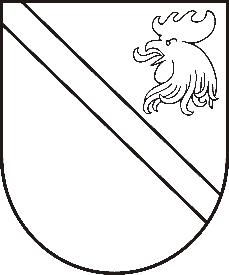 Reģ. Nr. 90000054572Saieta laukums 1, Madona, Madonas novads, LV-4801 t. 64860090, e-pasts: pasts@madona.lv ___________________________________________________________________________MADONAS NOVADA PAŠVALDĪBAS DOMESLĒMUMSMadonā2021.gada 30.martā								               Nr.132									     (protokols Nr.8, 10.p.)Par “Lokālplānojuma nekustamā īpašuma Rūpniecības ielā 65 un Rūpniecības ielā 69, Madonā, Madonas novadā, kas groza Madonas novada teritorijas plānojumu" redakcijas nodošanu publiskajai apspriešanaiPamatojoties uz Madonas novada pašvaldības 2020. gada 26. novembra lēmumu Nr.511 “Par saistošo noteikumu Nr.19 “Par Madonas novada pašvaldības 2020.gada 21.jūlija saistošo noteikumu Nr.11 “Nekustamā īpašuma Rūpniecības ielā 65, zemes vienības ar kadastra apzīmējumu 7001 001 2013 un Rūpniecības ielā 69, zemes vienības ar kadastra apzīmējumu 7001 001 0330  Madonā, Madonas novadā teritorijas izmantošanas un apbūves noteikumi un grafiskā daļa” atcelšanu” apstiprināšanu”Saskaņā ar Madonas novada pašvaldības 2019. gada 29. augusta domes lēmumā Nr.365 (protokols Nr.15, 10.p.) “Par lokālplānojuma izstrādes uzsākšanu teritorijas plānojuma grozījumiem nekustamajos īpašumos Rūpniecības iela 65, Rūpniecības iela 69 Madonas pilsētā, Madonas novadā un darba uzdevuma apstiprināšanu”  tika uzsākts izstrādāt lokālplānojums nekustamajos īpašumos Rūpniecības iela 65, Rūpniecības iela 69 Madonas pilsētā, Madonas novadā, kas groza Madonas novada teritorijas plānojumu (turpmāk - Lokālplānojums). Apstiprinātās darba uzdevuma prasības Lokālplānojuma izstrādei ir izpildītas.Kā arī pamatojoties uz Madonas novada pašvaldībā 09.10.2020 saņemto Latvijas Republikas Vides aizsardzības un reģionālās attīstības ministrijas (reģistrēts ar Nr.MNP/2.1.3.1/20/3232) vēstuli par 2020.gada 21.jūlijā apstiprinātajiem Madonas novada domes saistošajiem noteikumiem Nr.11 "Madonas novada pašvaldības Saistošie noteikumi Nr. 11 "Nekustamā īpašuma Rūpniecības ielā 65, zemes vienības ar kadastra apzīmējumu 7001 001 2013, un Rūpniecības ielā 69, zemes vienības ar kadastra apzīmējumu 7001 001 0330, Madonā, Madonas novadā, teritorijas izmantošanas un apbūves noteikumi un grafiskā daļa".Ievērojot iepriekšminēto, kā arī Vides aizsardzības un reģionālās attīstības ministrijas norādījumus un veicot izmaiņas apbūves noteikumos, kas ir viena no Lokālplānojuma saistošajām daļām tika precizēti Lokālplānojumā noteikto funkcionālo zonu apakšzonu indeksi un novērstu pretrunas ar Madonas TP.Lokālplānojuma redakcija nododama publiskajai apspriešanai un atzinumu sanemšanai. Ņemot vērā minēto un pamatojoties uz  likuma „Par pašvaldībām” 14., 15.panta prasībām, 2014. gada 14.oktobra  Ministru kabineta noteikumu Nr.628 „Noteikumi par pašvaldību teritorijas attīstības plānošanas dokumentiem“ 88.2. punktu un Teritorijas attīstības plānošanas likuma 12. panta pirmo daļu un 24.panta otro daļu, atklāti balsojot:  PAR –  14 (Agris Lungevičs, Aleksandrs Šrubs, Andrejs Ceļapīters, Andris Sakne, Antra Gotlaufa, Artūrs Grandāns, Gatis Teilis, Gunārs Ikaunieks, Inese Strode, Ivars Miķelsons, Rihards Saulītis, Valda Kļaviņa, Valentīns Rakstiņš, Zigfrīds Gora), PRET – NAV, ATTURAS – NAV, Madonas novada pašvaldības dome NOLEMJ:Nodot lokālplānojuma nekustamā īpašuma Rūpniecības ielā 65, zemes vienībā ar kadastra apzīmējumu 7001 001 2013 un Rūpniecības ielā 69, zemes vienībā ar kadastra apzīmējumu 7001 001 2071, 7001 001 2075, Rūpniecības iela 69 A, zemes vienība ar kadastra apzīmējumu 7001 001 2074, Lisaskalna iela, zemes vienība ar kadastra apzīmējumu 7001 001 2072, un Lisaskalna kapi, zemes vienība ar kadastra apzīmējumu  7001 001 2073, Madonā, Madonas novadā, kas groza Madonas novada teritorijas plānojumu izstrādāto redakciju publiskai apspriešanai un institūciju atzinumu saņemšanai.Noteikt publiskās apspriešanas laiku trīs kalendārās nedēļas.Paziņojumu par “Lokālplānojuma nekustamā īpašuma Rūpniecības ielā 65, zemes vienībā ar kadastra apzīmējumu 7001 001 2013 un Rūpniecības ielā 69, zemes vienībā ar kadastra apzīmējumu 7001 001 0330, Madonā, Madonas novadā, kas groza Madonas novada teritorijas plānojumu” redakcijas sabiedrisko apspriešanu publicēt pašvaldības mājas lapā www.madona.lv, laikrakstā “Stars”, “Madonas Vēstnesis” un ievietot Teritorijas attīstības plānošanas informācijas sistēmā (TAPIS). Atbildīgā persona - teritorijas plānotāja Ramona Vucāne.Publiskās apspriešanas laikā nodrošināt iespēju sabiedrībai pašvaldības telpās iepazīties ar lokālplānojuma redakcijas materiāliem izdrukas veidā.Lietvedības nodaļai nosūtīt lēmumu adresātiem.Domes priekšsēdētājs						    A.LungevičsVucāne 20228813